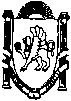 ___________________________________________________________________________________________________________________ПОСТАНОВЛЕНИЕот 15 декабря 2017                          №  581/17                                     с.МирноеО проведении публичных слушаний по изменению одного вида разрешенного использования земельного участка на другой вид такого использования     Руководствуясь статьями 8, 41-46 Градостроительного кодекса Российской Федерации, главой 5 статьи 28 Федерального закона от 06.10.2003 №131-ФЗ «Об общих принципах организации местного самоуправления в Российской Федерации», Уставом Мирновского сельского поселения Симферопольского района Республики Крым, главой 8 статьи 92 Конституции Республики Крым и в целях соблюдения права человека на благоприятные условия жизнедеятельности, прав и законных интересов правообладателей земельных участков и объектов капитального строительства, администрация Мирновского сельского поселения, -ПОСТАНОВЛЯЕТ:              1. Провести публичные слушания по вопросу изменения вида разрешенного использования земельного участка с кадастровым номером 90:12:090201:2057, площадью 68 кв.м., расположенного по адресу: Республика Крым, р-н Симферопольский, с.Белоглинка, ул.Сквозная, 19а, используемого для индивидуального жилищного строительства на следующий вид разрешенного использования: магазины.               2. Публичные слушания провести 15 января 2018 года в 13 часов 00 минут.                     3. Место проведения публичных слушаний – актовый зал № 6 администрации Мирновского сельского поселения Симферопольского района Республики Крым, по адресу: 297503, Республика Крым, Симферопольский район, с.Мирное, ул.Белова, 1.                 4. Установить, что предложения граждан по вопросу изменения вида разрешённого использования земельного участка принимаются в письменной форме секретарем комиссии по организации и проведению публичных слушаний по рабочим дням до 11 января 2018 года по адресу: Симферопольский район, с.Мирное, ул.Белова, 1, каб.9.                        5. Расходы, связанные с организацией и проведением публичных слушаний по вопросу изменения вида разрешенного использования земельного участка возложить на заявителя.                 6. Заявителю обеспечить публикацию объявления о проведении публичных слушаний в газете «Сельский труженик». 7. Утвердить прилагаемый состав комиссии по проведению публичных слушаний по вопросу изменения вида разрешенного использования земельного участка по приему и учету предложений по нему (прилагается).                  8. Комиссии по организации и проведению публичных слушаний обеспечить:                - размещение постановления на официальном сайте администрации Мирновского сельского поселения: mirnoe-crimea.ru;                - направить сообщение о проведении публичных слушаний по вопросу изменения вида разрешенного использования земельного участка, имеющих общие границы с земельным участком, указанным в п.1 настоящего постановления;                   - подготовить протокол проведения публичных слушаний 15 января 2018  года.                  9. Постановление вступает в силу после официального опубликования (обнародования) в средствах массовой информации.                  10. Контроль исполнения настоящего постановления оставляю за собой.ПредседательМирновского сельского совета –глава администрацииМирновского сельского поселения		                        С.В.Ковалев Приложениек постановлению администрации Мирновского сельского поселения Симферопольского района Республики Крымот 15 декабря 2017г. № 581/17Состав комиссии по  организации и проведении публичных слушаний на территории Мирновского сельского поселения Симферопольского района Республики КрымПредседатель Комиссии:Председатель Мирновского сельского совета – глава администрации Мирновского сельского поселения – Ковалев С.В.Секретарь Комиссии:Заведующий сектором по вопросам предоставления муниципальных услуг- Ломова Н.В.Члены комиссии:1. Депутат Мирновского сельского совета- Мересиди А.В.2. Депутат Мирновского сельского совета- Халилов С.М.3. Заместитель главы администрации Мирновского сельского поселения по вопросам жизнеобеспечению населения- Шведов О.С.	